ИЗВЕЩЕНИЕ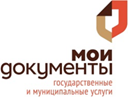 КассирПолучатель платежа: ИНН 7727270299 КПП: 502401001УФК по Московской области (Управления Федеральной службы государственной регистрации, кадастра и картографии по Московской области)(наименование получателя)Банк получателя:  ГУ Банка России по ЦФО(наименование банка получателя средств)БИК 044525000 счет 40101810845250010102КБК 321 1 08 07020 01 8000 110 ОКТМО  46628000Получатель платежа: ИНН 7727270299 КПП: 502401001УФК по Московской области (Управления Федеральной службы государственной регистрации, кадастра и картографии по Московской области)(наименование получателя)Банк получателя:  ГУ Банка России по ЦФО(наименование банка получателя средств)БИК 044525000 счет 40101810845250010102КБК 321 1 08 07020 01 8000 110 ОКТМО  46628000ИЗВЕЩЕНИЕКассирИЗВЕЩЕНИЕКассир(фамилия, имя, отчество, адрес плательщика)(фамилия, имя, отчество, адрес плательщика)ИЗВЕЩЕНИЕКассирИЗВЕЩЕНИЕКассирИЗВЕЩЕНИЕКассирВИД УСЛУГСуммаИЗВЕЩЕНИЕКассирГоспошлина за регистрацию правИнн Плательщика хххххххххххх                               Руб.ИЗВЕЩЕНИЕКассир_____________________________________________________________(сумма прописью)Плательщик «___» _________20    г.                                                                                        (подпись плательщика)_____________________________________________________________(сумма прописью)Плательщик «___» _________20    г.                                                                                        (подпись плательщика)КВИТАНЦИЯКассирПолучатель платежа: ИНН 7727270299 КПП: 502401001УФК по Московской области (Управления Федеральной службы государственной регистрации, кадастра и картографии по Московской области)(наименование получателя)Банк получателя:  ГУ Банка России по ЦФО(наименование банка получателя средств)БИК 044525000 счет 40101810845250010102КБК 321 1 08 07020 01 8000 110 ОКТМО  46628000Получатель платежа: ИНН 7727270299 КПП: 502401001УФК по Московской области (Управления Федеральной службы государственной регистрации, кадастра и картографии по Московской области)(наименование получателя)Банк получателя:  ГУ Банка России по ЦФО(наименование банка получателя средств)БИК 044525000 счет 40101810845250010102КБК 321 1 08 07020 01 8000 110 ОКТМО  46628000КВИТАНЦИЯКассирКВИТАНЦИЯКассир(фамилия, имя, отчество, адрес плательщика)(фамилия, имя, отчество, адрес плательщика)КВИТАНЦИЯКассирКВИТАНЦИЯКассирКВИТАНЦИЯКассирВИД УСЛУГСуммаКВИТАНЦИЯКассирГоспошлина за регистрацию правИнн Плательщика хххххххххххх                               Руб.КВИТАНЦИЯКассир_____________________________________________________________(сумма прописью)Плательщик «___» _________20    г.                                                                                        (подпись плательщика)_____________________________________________________________(сумма прописью)Плательщик «___» _________20    г.                                                                                        (подпись плательщика)